Totenbeschau-ProtokollTotenbeschau am  	um 	Uhr	Ort:	Beschauarzt/allenfalls weitere anwesende Personen:	Allgemeine Angaben zur verstorbenen PersonFamilienname, Vorname:		Tag, Monat, Jahr der Geburt:	Sterbe- bzw. Fundort:	Todeszeitpunkt (Tag, Monat, Jahr, Uhrzeit): 	tot aufgefunden2  am  	um 	Uhrletztes Lebenszeichen/letzte Kontaktperson: 	Behandelnder Arzt/letzte Konsultation:	Pflegedokumentation/Krankengeschichte eingesehen	 ja	 neinNAW Einsatz		 ja	 nein           NAW-Protokoll vorliegend		 ja	 neinReanimation		 ja	 neinIntubation		 ja	 nein		 Tubus entferntAnamnese:	BefundSituationsbeschreibungLage/Lokalisation der Leiche im Raum: 	 eigener Aufbahrungsraum	Körperlage:		Bekleidung/Bedeckung: 	keine	1-lagig	2-lagig		-lagig	trocken	feucht	(aufgefundene) Medikamente:	Totenflecken	Lokalisation:		Farbe:		Ausprägung:	keine/gering	mittel	stark	Wegdrückbarkeit: 	vollständig	teilweise (Fingernagel)	nichtTotenstarre 	keine	beginnend	vollständig	gelöstAbkühlung (Totenkälte)	Temperaturmessung:	Umgebung:	°C 	Uhr	rectal (8cm):	°C 	UhrSpäte Leichenveränderungen	Autolyse und Fäulnis:	 Verwesung (trockener Zerfall): 			 Mumifikation/Fettwachsbildung: 		Tierfraß:	Medizinische Besonderheiten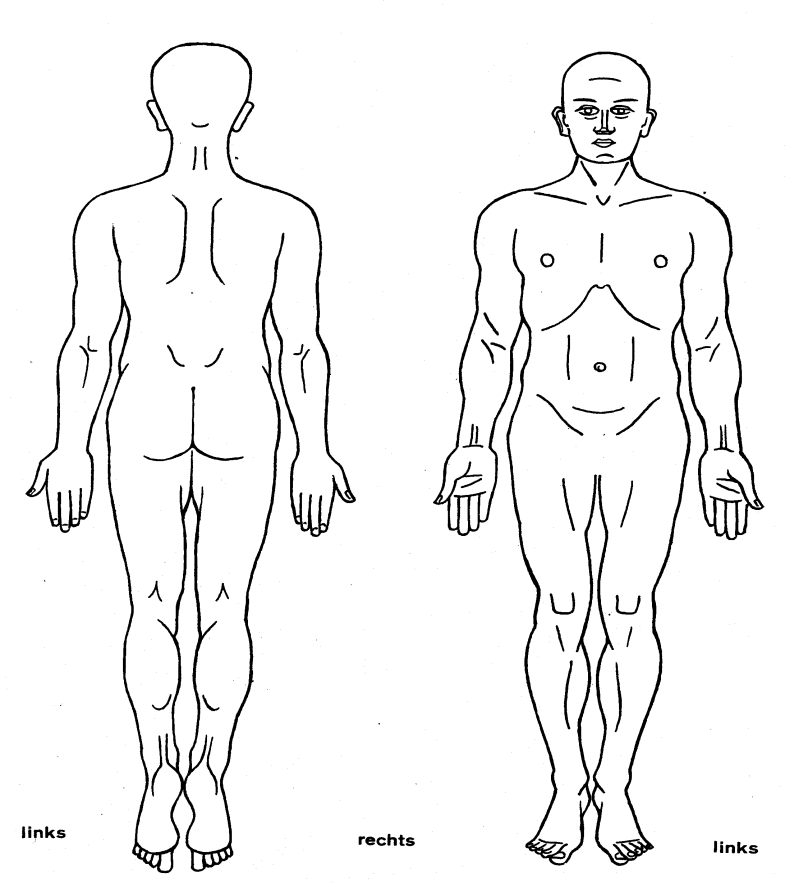 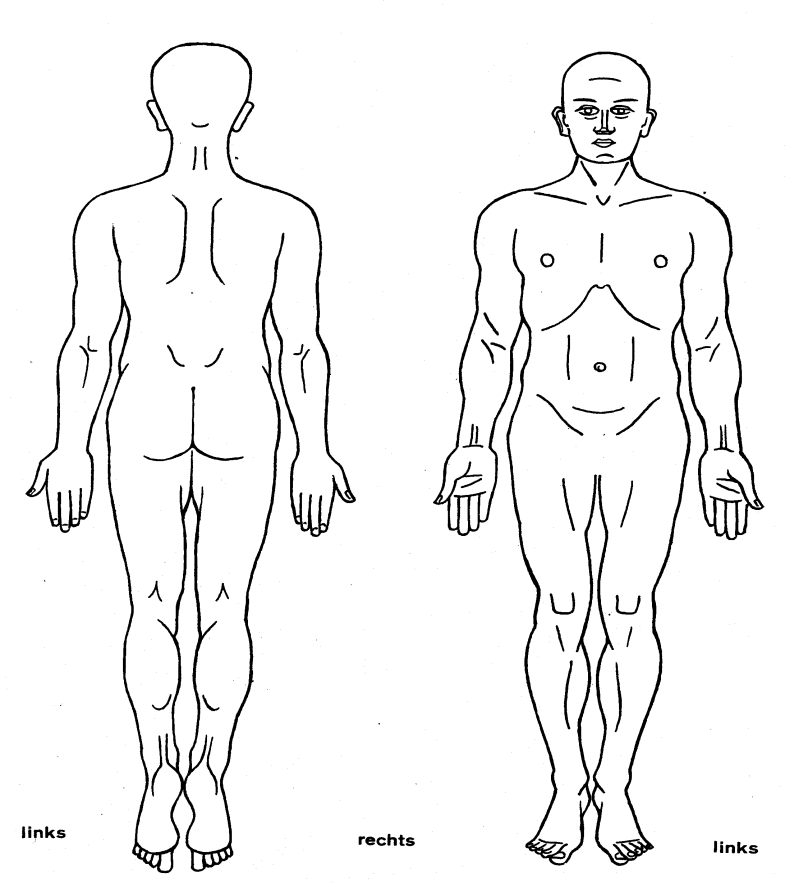 	Pflegezustand: 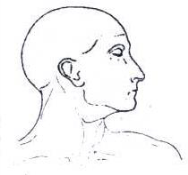 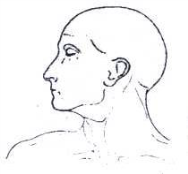 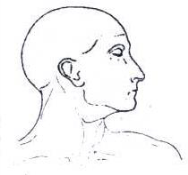 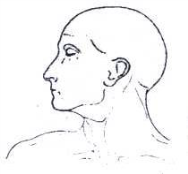 	Dekubitus	Ernährungszustand:	Kachexie	Leptosom	Narben	äußere Verletzungszeichen	Amputationen	Schrittmacher	Tubus	Infusionskatheter	Katheter	Sonden	SonstigesObduktion vorgeschlagen 	nein	klinisch	sanitätspolizeilich	gerichtlichSonstige Anmerkungen:	Schlussfolgerungenvermutliche Todesursache:	vermutlicher Todeszeitpunkt:	Zur Bestattung/Kremierung freigegeben	ja		nein	,am			